ПРОЕКТ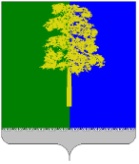 Муниципальное образование Кондинский районХанты-Мансийского автономного округа - ЮгрыАДМИНИСТРАЦИЯ КОНДИНСКОГО РАЙОНАПОСТАНОВЛЕНИЕВ соответствии с Федеральным законом от 27 июля 2010 года № 210-ФЗ «Об организации предоставления государственных и муниципальных услуг» администрация Кондинского района постановляет:1. Внести в постановление администрации Кондинского района от 03 мая 2017 года № 556  «Об утверждении требований к организациям, образующим инфраструктуру поддержки субъектов малого и среднего предпринимательства в муниципальном образовании Кондинский район» следующее изменение: 1.1. Подпункт 1 пункта 7 Раздела 3 изложить в следующей редакции: «1) копии учредительных документов организации инфраструктуры».2. Обнародовать постановление в соответствии с решением Думы Кондинского района от 27 февраля 2017 года № 215 «Об утверждении Порядка опубликования (обнародования) муниципальных правовых актов и другой официальной информации органов местного самоуправления муниципального образования Кондинский район» и разместить на официальном сайте органов местного самоуправления Кондинского района Ханты-Мансийского автономного округа - Югры.3. Постановление вступает в силу после его обнародования.от                    2020 года№ пгт. МеждуреченскийО внесении изменения в постановление администрации Кондинского района от 03 мая 2017 года № 556«Об утверждении требований к организациям, образующим инфраструктуру поддержки субъектов малого и среднего предпринимательства в муниципальном образовании Кондинский район »Глава районаА.В. Дубовик